Notes: Parts of a Eukaryotic Cell Part 1There are two types of Eukaryotic CellsWhat are the four major functions of the organelles and structures of a eukaryotic cell?AnabolismCatabolism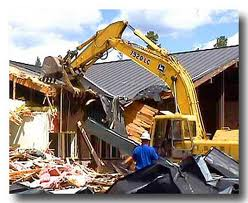 Energy ProcessingSupport/Communication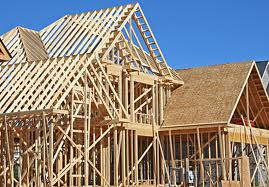 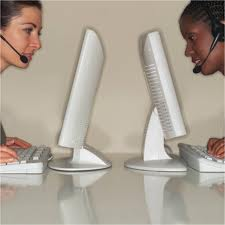 Anabolism Organelles and Structures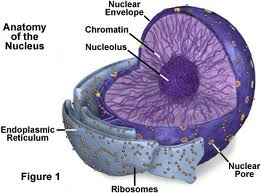 Nucleus and Ribosomes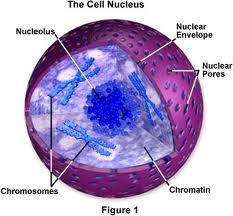 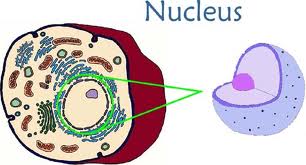 Endoplasmic Reticulum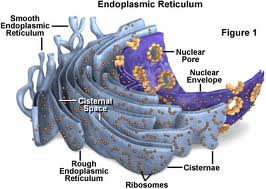  Golgi Apparatus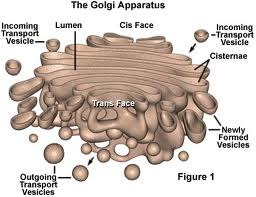 